Mission en Monde Rural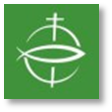 Grille de description d’initiatives pastoralesDiocèse de : Loire, ST Etienne       Coordonnées de la personne référente pour cette initiative : François Barbe (qui est le transmetteur de cette initiative !)TitreDescription succincteGlissement de l'action « Noël autrement » à l'organisation d'un repas partagé en lien avec les demandeurs d'asile hébergés localement.Qui est à l’origine du projet ?Plusieurs membres de l'équipe locale « Noël Autrement » étant investis dans le Collectif Citoyen d'accueil des demandeurs d'asile (hébergés dans les locaux de l'ancienne maison de retraite de Boën sur Ligon - Loire) ont proposé de « fondre » la première initiative avec le projet d'organiser un repas partagé pour Noël.Il y a par ailleurs 3 repas partagés dans l'année à l'initiative du collectif.ObjectifsUne façon douce d'associer les militants, les sympathisants, les personnes accueillies du centre d'hébergement, les usagers de la banque alimentaire avec les participants de « Noël Autrement » (paroisse, membres des mouvements, aumônerie de la cité scolaire, bénéficiaires du secours catholique local). Baisser la « bannière Eglise » pour vivre un temps de rencontre autour de Noël en mélangeant au maximum les publics ; c'est à dire les personnes de notre coin qui ne se rencontrent pas forcément au quotidien. La présence des personnes demandeuses d'asile, la volonté d'agir mine de rien contre la xénophobie ambiante ont servi cet élan fédérateur sous l'impulsion du Collectif Citoyen.Moyens (financiers, et humains, partenariat)Chez nous il y a une certaine culture à travailler collectivement, les réseaux associatifs et interpersonnels se mêlent.C'est le collectif citoyen qui appelle une équipe issue des associations locales, ou des personnes volontaires. Ce qui facilite la préparation de la salle, l'animation de la soirée   ...Difficultés avant/pendantLes fruitsUne réelle interpénétration des différents groupes locaux ; un respect des convictions de chacun : le cœur de la soirée est l'accueil inconditionnel de toute personne, la simplicité des échanges.Modestement mais bien réel, une dynamique autour des demandeurs d'asile en ayant le souci d'accueillir en même temps les « petites gens » de chez nous.Avec un peu d'humour c'est une petite victoire d'associer :chrétiens de tous poils (...), militants divers dont certains aux antipodes politiques les uns des autres, gens exclus et demandeurs d'asile.Les perspectivesMême si on a perdu une part de l'intuition Noël Autrement, on a gagné de vrais moments d'humanité, de fraternité , de nouveaux liens entre personnes de notre coin, sans oublier l'ouverture d'esprit qui  s'y manifeste.